     Παραγωγική διαδικασία BEERONI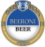 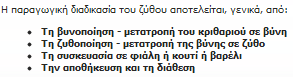 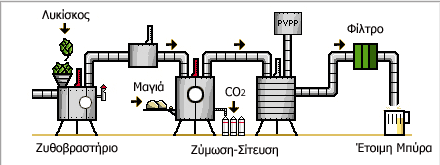 